UNIVERSIDADE FEDERAL DO ESPÍRITO SANTO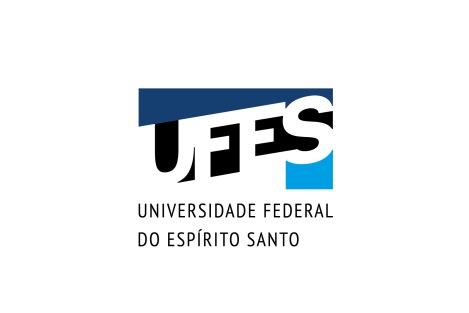 CENTRO DE CIÊNCIAS DA SAÚDEDEPARTAMENTO DE CLÍNICA ODONTOLÓGICAINFORMATIVOPROCESSO SELETIVO PARA CONTRATAÇÃO DE PROFESSOR VOLUNTÁRIO PARA O SEMESTRE LETIVO 2017/1DISCIPLINAS: ORTODONTIA I (ODO 07484) e ORTODONTIA II (ODO 07485) Número de vagas: 01 (uma) vaga para a disciplina Ortodontia I (ODO 07484) e 01 (uma) vaga para a disciplina Ortodontia II (ODO 07485).Grande área do conhecimento: Ciências da Saúde (CNPq 4.00.00.00‐1).Área: Odontologia (CNPq 4.02.00.00-0).Subárea: Ortodontia (CNPq 4.02.03.00-0).Regime de trabalho: 10 horas para a disciplina Ortodontia I (ODO 07484) e 04 horas para a disciplina Ortodontia II (ODO 07485).Titulação mínima exigida: Mestrado em Odontologia ou Clínica Odontológica com área de concentração ou linha de pesquisa em Ortodontia.Natureza do processo seletivo: Prova de aptidão didática e análise de curriculum vitae.Comissão de seleção: Prof. Roberto Carlos Bodart Brandão (Presidente), Prof.ª Maria Christina Thomé Pacheco (1º Membro), Prof. George Bueno (2º Membro). Data para inscrição: 02 a 06 de março de 2017.Inscrições: Secretaria do Departamento de Clínica Odontológica, das 9h às 12h e das 13h às 14h. Telefone: 3335‐7228.Data, horário e local para realização do concurso: quarta-feira, 08 de março de 2017 às 9h, no Pavilhão didático do curso de Odontologia.Bibliografia: 1- MOYERS, R. Ortodontia; 2- PROFFIT, W. R. Ortodontia Contemporânea; 3- VELLINI FERREIRA, F. Ortodontia Diagnóstico e Planejamento Clínico. 4- VAN der LINDEN Ortodontia - Desenvolvimento da Dentição; 5- VILELLA, O.V. Manual de Cefalometria; 6- ENLOW, D.H. Crescimento Facial.